North Dakota Statewide Windbreak Renovation Initiative Grant Program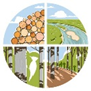 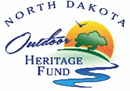 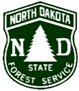 2016 Program OverviewPURPOSEWindbreak Renovation Grant Program will provide financial assistance to private landowners to restore, protect and enhance their planted forest.ELIGIBLITYAn assessment of existing forest resources and Renovation Plan are required.  Plan practices eligible for financial assistance may include:•	Coppicing •	Thinning •	Row removal•	Tree/ shrub pruning•	Site preparation •	Tree/ shrub machine-planting•	Tree/ shrub hand-planting•	Weed barrier installation•	Chemical or mechanical weed control •	Tree tubes •	Exclusion fencing for wildlife or livestock •	Erosion control measures•	Herbaceous seeding between rowsFUNDS AVAILABILITYGrant Funds will be distributed to the landowner on a reimbursement basis.  Reimbursement (cost-share) will be 50% of the actual cost of project implementation including all credits, in-kind and cash.  Documentation of inspection of the completed project by the North Dakota Forest Service or authorized representative and documentation of qualified cash expenditures must be submitted for reimbursement. Restoration practices undertaken directly by the landowner are not reimbursable but may be used as in-kind match.  Reimbursement is limited to the total qualified cash expenditures up to a maximum of $10,000.DEADLINE  Grant applications are accepted on a continuous basis. There are no deadlines for submitting an application. However, grant applications must be submitted far enough in advance to allow a realistic schedule for the completion of proposed project activities.Site assessments and plans required for submitting an application are offered on a seasonal basis, so landowners are encouraged to contact a North Dakota Forest Service staff member early.
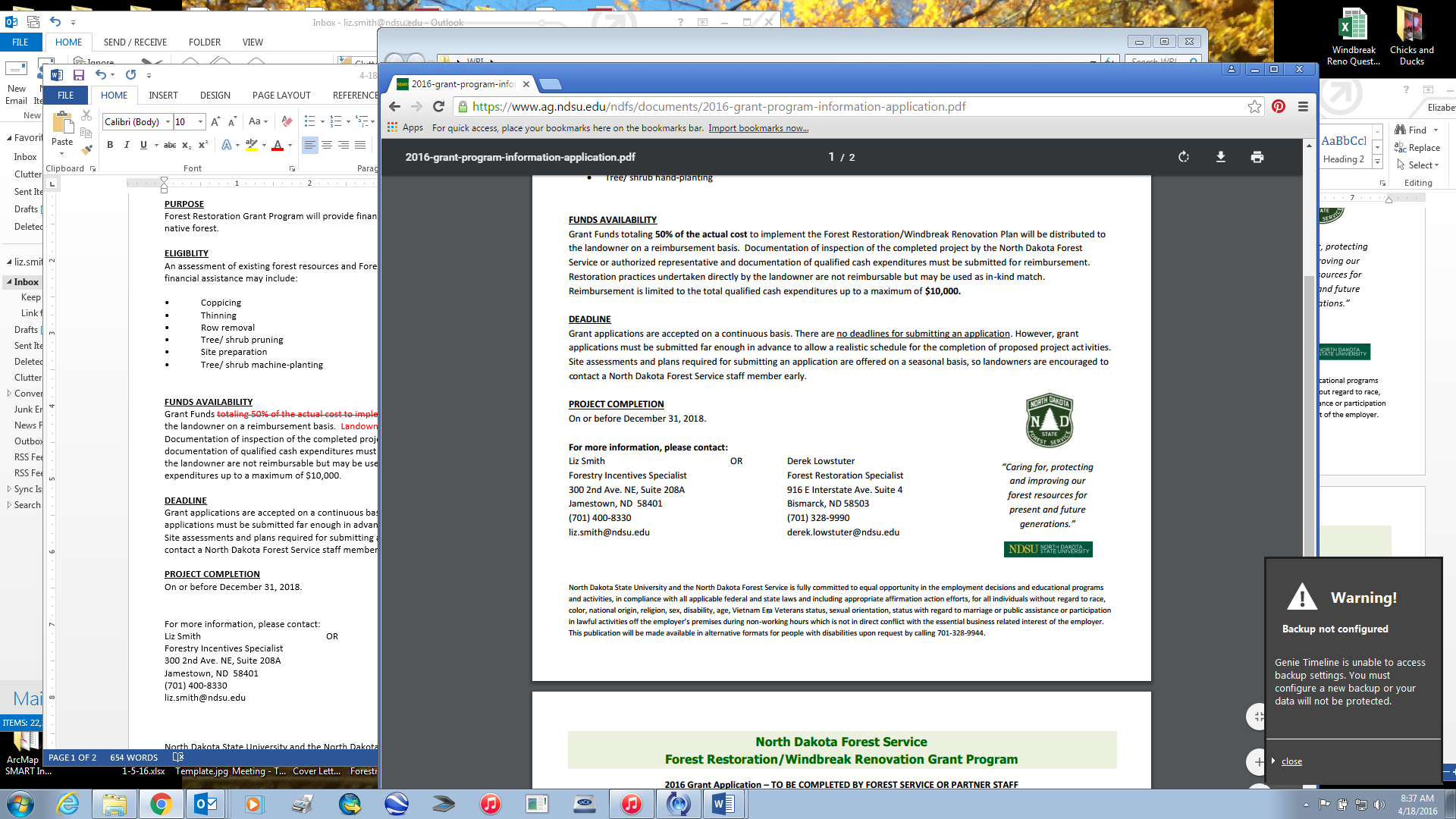 PROJECT COMPLETIONOn or before December 31, 2018.  For more information, please contact:	Liz Smith 			       OR           	Derek LowstuterForestry Incentives Specialist			Forest Restoration Specialist                              	300 2nd Ave. NE, Suite 208A			878 Nursery RoadJamestown, ND  58401				Towner, ND  58788				(701) 400-8330					(701) 537-5700         				liz.smith@ndsu.edu 				derek.lowstuter@ndsu.eduNorth Dakota State University and the North Dakota Forest Service is fully committed to equal opportunity in the employment decisions and educational programsand activities, in compliance with all applicable federal and state laws and including appropriate affirmation action efforts, for all individuals without regard to race,color, national origin, religion, sex, disability, age, Vietnam Era Veterans status, sexual orientation, status with regard to marriage or public assistance or participationin lawful activities off the employer’s premises during non-working hours which is not in direct conflict with the essential business related interest of the employer.This publication will be made available in alternative formats for people with disabilities upon request by calling 701-328-9944.
North Dakota Statewide Windbreak Renovation Grant Program2016 Grant ApplicationTO BE COMPLETED BY FOREST SERVICE OR PARTNER STAFFLANDOWNER INFORMATIONLANDOWNER INFORMATIONLANDOWNER INFORMATIONLANDOWNER INFORMATIONLandowner Name:  Landowner Name:  Phone:  Phone:  Mailing Address:  City:   State:  Zip:  LEGAL DESCRIPTION OF PROPERTY:  LEGAL DESCRIPTION OF PROPERTY:  LEGAL DESCRIPTION OF PROPERTY:  LEGAL DESCRIPTION OF PROPERTY:  County:                                  QTR:                         SEC:                             TWP:                             RNG:   County:                                  QTR:                         SEC:                             TWP:                             RNG:   County:                                  QTR:                         SEC:                             TWP:                             RNG:   County:                                  QTR:                         SEC:                             TWP:                             RNG:   ESTIMATED PROJECT COST (Practices and Units from Renovation Plan)ESTIMATED PROJECT COST (Practices and Units from Renovation Plan)ESTIMATED PROJECT COST (Practices and Units from Renovation Plan)ESTIMATED PROJECT COST (Practices and Units from Renovation Plan)LANDOWNER CERTIFICATIONLANDOWNER CERTIFICATIONLANDOWNER CERTIFICATIONLANDOWNER CERTIFICATION____________________________________________________________  _________________           Landowner Signature                                                                                                 Date                            ____________________________________________________________  _________________           Landowner Signature                                                                                                 Date                            ____________________________________________________________  _________________           Landowner Signature                                                                                                 Date                            ____________________________________________________________  _________________           Landowner Signature                                                                                                 Date                            Submit this Application and Complete Forest Restoration/Windbreak Renovation Plan & attachments to:  liz.smith@ndsu.edu                  or                 North Dakota Forest Service   300 2nd Ave. NE, Suite 208A   Jamestown, ND  58401Submit this Application and Complete Forest Restoration/Windbreak Renovation Plan & attachments to:  liz.smith@ndsu.edu                  or                 North Dakota Forest Service   300 2nd Ave. NE, Suite 208A   Jamestown, ND  58401Submit this Application and Complete Forest Restoration/Windbreak Renovation Plan & attachments to:  liz.smith@ndsu.edu                  or                 North Dakota Forest Service   300 2nd Ave. NE, Suite 208A   Jamestown, ND  58401Submit this Application and Complete Forest Restoration/Windbreak Renovation Plan & attachments to:  liz.smith@ndsu.edu                  or                 North Dakota Forest Service   300 2nd Ave. NE, Suite 208A   Jamestown, ND  58401